Publicado en Ciudad de México el 12/06/2019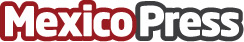 Verificación vehicular, trámite indispensable para cobrar el seguro de autoDe acuerdo al equipo actuarial de Rastreator.mx (www.rastreator.mx), realizar contribuciones como tenencia y verificación vehicular facilitará el proceso de indemnización, por lo que es necesario que los conductores realicen estos trámites en tiempo y formaDatos de contacto:Prensa Rastreator5582439210Nota de prensa publicada en: https://www.mexicopress.com.mx/verificacion-vehicular-tramite-indispensable Categorías: Nacional Motociclismo Automovilismo Seguros Estado de México Ciudad de México Industria Automotriz Innovación Tecnológica http://www.mexicopress.com.mx